Name _________________________________ Class _____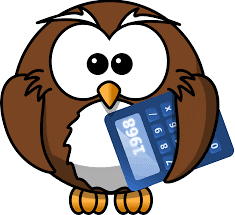 Directions: Use pricing formulas to calculate the problems below. Assignment is worth 80 points.RP = C + MU		MU($) = RP – C		MU (%) = MU($)/RP	MU(%) on cost = MU($)/CCost Method: Step 1 C x MU(%) = MU($) $20 x 50% = $10 Step 2 C x MU($) = RP $20 x $10 = $30Problems:An article cost a business $5.50 and has a markup of $2.00. What is the retail price?	$ ______ The RP of an article is $14.00, and the cost is $6.00. Determine the MU. 		$______The RP of an article is $35, and the initial MU is $17. Determine the cost of the item. $______ The MU on an article is $6.89, and its RP is $16.89. Determine the cost of the item.	$______ A blouse cost the business $20 and has a MU OF $10. What is RP?			$ ______ A pen cost the school store $12.50 and has a MU of $15.50. What is the RP?		$ ______For the following problems calculate the dollar markup and the markup percentages on both the retail price and cost price.Cost Method for Determining Retail PriceItemRetail PriceCostMU ($)MU($) – RetailMU($) - CostA$1.00$0.80B$6.00$4.50C$24.00$16.00D$231.99$144.99E$464.50$278.70ItemCostMU(%) on CostMU($)Retail PriceSweater$15.0075%Coat$55.00100%Pants$30.0066.67%Gloves$25.0040%